Università degli Studi Magna Græcia di Catanzaro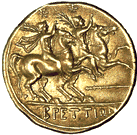 Corso di Laurea Interateneo in Scienze MotorieSEDUTA DI LAUREA DEL 29 LUGLIO 2014 – ORE 9,00Sede: Campus di Germaneto, Aula  Magna A, Livello -1, Corpo H, CampusPresidente: Prof. PerticoneComponenti: Proff. Ammendolia, Sciacqua, Chiodo, Corapi, Maio, Papaianni, Scarfone.COGNOMECOGNOMENOMETESIRELATORECORRELATOREBARBAROSSA FEDERICARUOLO E FINALITA’ DELL’ATTIVITA’ MOTORIA NELLA SINDROME DI ASPERGER.PROF.GIAMPIERO CORAPIPROF. SALVATORECHIODOCALABRIARAFFAELEATTIVITA’ MOTORIA NEI PAZIENTI PARKINSONIANI.PROF.ANGELO  LAVANOPROF.GIAMPIERO CORAPICARERERANIEREL’ATTIVITA’ MOTORIA NEI SOGGETTI CON INSUFFICIENZA RENALE.PROF.ANGELO LAVANOPROF.SSAANGELASCIACQUACASTELLITIALESSANDROPRESCRIZIONE DELL’ESERCIZIO FISICO NELLA PREVENZIONE SECONDARIA DELLA CARDIOPATIA POST-INFARTUALE.PROF.FRANCESCO PERTICONEPROF.SSAANGELASCIACQUACUTRI’GIUSILA FORMAZIONE DELL’ARBITRO NEL GIUOCO DEL CALCIO. ABILITA’ FISICA, TECNICA E PSICOLOGICA  PROF.RAFFAELE    MAIOPROF. ROSARIOSCARFONED’ARGENZIORAFFAELLAATTIVITA’ FISICA E PREVENZIONE CARDIOVASCOLARE.PROF.FRANCESCO PERTICONEPROF.SSAANGELASCIACQUADONA’ LUCIALA RIABILITAZIONE MOTORIA E COGNITIVA NEI SOGGETTI CON DEMENZA FRONTOTEMPORALE(FTD)PROF.ANGELO  LAVANOPROF.GIAMPIERO CORAPIGALLONEILARIAALLENAMENTO TECNICO E NUTRIZIONALE DELL’ARBITRO NEL GIUOCO CALCIO.PROF.RAFFAELE    MAIOPROF. ROSARIOSCARFONEGULLA’CRISTIANLA TRAUMATOLOGIA VERTEBRO MIDOLLARE NELL’ATLETA.PROF.ANGELO LAVANOPROF.SSAANGELASCIACQUANESCIMATTIALE LESIONI DEL GINOCCHIO NELLA PRATICA SPORTIVA.PROF.ANGELO  LAVANOPROF.SSAMARIA CRISTINAPAPAIANNIPASTEA CRISTIANA TABITAIL RECUPERO DELLA MOBILITA’ DELLA SPALLA IN SEGUITO ALLA LUSSAZIONE SCAPOLO-OMERALE.PROF.ANTONIO AMMENDOLIAPROF.GIAMPIERO CORAPIPULTRONE ANDREAI BENEFICI DEL FITWALKING.PROF.ANTONIO AMMENDOLIAPROF. ROSARIOSCARFONEROMEOFRANCESCOIL RUOLO NELL’ATTIVITA’ MOTORIA NELL’OBESITA’ SARCOPENICA.PROF.FRANCESCO PERTICONEPROF.SSAANGELASCIACQUASARDANELLI CARMINEPARALIMPIADI GIOCHI DI SQUADRA ‘’IL SITTING VOLLEY’’.PROF.GIAMPIERO CORAPIPROF.SSAMARIA CRISTINAPAPAIANNISTAGLIANO’ MASSIMOLA PATOLOGIA DELL’ANCA NELL’ANZIANO.PROF.ANGELO LAVANOPROF.GIAMPIERO CORAPITRANSTEVERE VALENTINASPORT E INTEGRAZIONE SCOLASTICA.PROF.ssaTIZIANA IAQUINTAPROF.SSAMARIA CRISTINAPAPAIANNIVISSICCHIOCATERINA‘’LE LESIONI CARTILAGINEE DEL GINOCCHIO NELLO SPORT’’.PROF.ANTONIO AMMENDOLIAPROF. SALVATORECHIODOZAMINGACLAUDIOPREVENZIONE DEI TRAUMI MUSCOLARI INDIRETTI NEL CALCIATORE PROFESSIONISTA.PROF.ANTONIO AMMENDOLIAPROF. ROSARIOSCARFONE